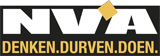 Brugge,  28/11/2016Gemeenteraad  Brugge 28/11/2016Agendapunt 39 :  Toerisme – varen op reien – vaststellen tarieven bootjesEen rondvaart op de Brugse reien …  een excursie van een half uur dat u de mooiste plekjes toont van Brugge, een ware ontdekkingsreis, onlosmakelijk verbonden aan het toeristisch imago van onze geliefde stad, sedert vele decennia lang !    Dit agendapunt heeft dan ook onze bijzondere aandacht weerhouden.   De bootjesexploitanten vragen een algemene prijsverhoging ….     de actuele prijs van 8 € werd reeds sedert 4 jaar niet meer aangepast.    Het stadsbestuur gaat hier niet op in en koppelt een eventuele verhoging aan maatregelen tegen “geluidsoverlast” …     De voorgestelde opties zijn om a/ een invoering van een oortjessysteem of b/ een technische oplossing om de hoorbare bastonen weg te filteren in combinatie dan wel met het vervangen van de huidige boten met dieselmotoren door elektrische ….  Vanuit N-VA Brugge betreuren wij dit rigide standpunt, om diverse redenen :Er zijn tot dusver … .2 (twee), jawel,  klachten bekend bij de ombudsman m.b.t. ‘geluidsoverlast’ ….     Het maximale geluid dat de bootjes mogen produceren bedraagt amper 65 decibels ….     (= zeer weinig) .   M.a.w. dit is te gek voor woorden, een meer dan ‘verzuurde’ reactie, waar het stadsbestuur dan nog voor zwicht  … In deze gemeenteraad produceren de meeste leden soms veel meer decibels …  Het verplicht omschakelen naar elektrische boten is geen sinecure.     De boot moet 30 cm breder en 50 cm langer zijn. De stabiliteit van de boot lijkt ons belangrijk, gelet op het zware gewicht van de batterijen.  (500 kg) De diepgang voor een geladen (elektrische) boot moet zeker 130 cm zijn, en dat is op de Brugse reien vandaag niet overal het geval.     Trouwens,  er is actueel reeds 1 elektrische boot op het water, met heel wat technische perikelen …..   De aankoop van een dergelijke elektrische boot is bovendien ook een zware financiële Investering. Een nieuwe elektrische boot is niet in de winkel te koop ….   Deze moet op maat gemaakt worden.  Nadien moet deze diverse keuringen van de overheid doorstaan.  De (vele) diverse taksen die de stad Brugge aanrekent, worden wel jaarlijks geïndexeerd en/of aangepast ….   Meer nog,  gevraagde reducties op taksen en retributies worden steeds geweigerd, ook al zijn er gegronde economische redenen  (o.m. terrassentaks n.a.v. heraanleg ’t Zand, verblijfsbelasting n.a.v. de terreuraanslagen, …. )   Onverminderd het door het stadsbestuur vastgestelde recht voor het meren van huurboten op de stadsreien, bedraagt het stadsaandeel 29 % in de jaarlijkse netto-opbrengst (d.w.z. ontvangsten tickets exclusief BTW) van de vaartochten.   Het aanpassen van de prijs genereert dus ook extra stadsinkomsten. Om de 5 jaar verloopt de uitbatingsvergunning van de bootjesexploitant.   Waar is de rechtszekerheid voor deze zelfstandige,  gelet op de zware opgelegde investeringen ? Het personeel, tewerkgesteld in deze ondernemingen, ressorteert onder het paritair comité van de binnenscheepvaart (nr. 139), een sector met een relatief zware loonlast ! We betreuren dan ook zeer het rigide standpunt van het college.   We hopen op een billijke en rechtvaardige oplossing, in constructief overleg met de betrokken bootjesexploitanten, waarvoor dank. Met vriendelijke groetenGeert Van TieghemN-VA-gemeenteraadslid0474/96.97.34geert.vantieghem@n-va.be